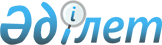 О внесении изменений в решение Жанакорганского районного маслихата № 412 от 30 декабря 2019 года "О бюджете сельского округа Озгент на 2020-2022 годы"Решение Жанакорганского районного маслихата Кызылординской области от 30 ноября 2020 года № 562. Зарегистрировано Департаментом юстиции Кызылординской области 9 декабря 2020 года № 7884
      В соответствии с пунктом 4 статьи 109-1 кодекса Республики Казахстан от 4 декабря 2008 года "Бюджетный кодекс Республики Казахстан", подпунктом 1) пункта 1 статьи 6 Закона Республики Казахстан от 23 января 2001 года "О местном государственном управлении и самоуправлении в Республике Казахстан", Жанакорганский районный маслихат РЕШИЛ: 
      1. Внести в решение Жанакорганского районного маслихата от 30 декабря 2019 года № 412 "О бюджете сельского округа Озгент на 2020-2022 годы" (зарегистрировано в Реестре государственной регистрации нормативных правовых актов за номером 7205, опубликовано в этолонном контрольном банке нормативных правовых актов Республики Казахстан от 21 января 2020 года) следующие изменения:
      пункт 1 изложить в новой редакции:
      "1. Утвердить бюджет сельского округа Озгент на 2020-2022 годы согласно приложениям 1, 2 и 3 соответственно, в том числе на 2020 год в следующем объеме:
      1) доходы – 106 307 тысяч тенге, в том числе:
      налоговые поступления – 1 359 тысяч тенге;
      неналоговые поступления – 0;
      поступления от продаж основного капитала – 0;
      поступления трансфертов – 104 948 тысяч тенге;
      2) затраты – 106 307 тысяч тенге;
      3) чистое бюджетное кредитование – 0:
      бюджетные кредиты – 0;
      погашение бюджетных кредитов – 0;
      4) сальдо по операциям с финансовыми активами – 0:
      приобретение финансовых активов – 0;
      поступления от продаж финансовых активов государства – 0;
      5) дефицит (профицит) бюджета – 0;
       6) финансирование дефицита (использование профицита) бюджета – 0.".
       Приложение 1 указанного решения изложить в новой редакции согласно приложению к настоящему решению.
       2. Настоящее решение вводится в действие с 1 января 2020 года и подлежит официальному опубликованию. Бюджет сельского округа Озгент на 2020 год
					© 2012. РГП на ПХВ «Институт законодательства и правовой информации Республики Казахстан» Министерства юстиции Республики Казахстан
				
      Председатель внеочередной LV сессии Жанакорганского районного маслихата 

Р. Кутибаев

      Секретарь Жанакорганского районного маслихата 

Е. Ильясов
Приложение к решениюЖанакорганского районного маслихатаот 30 ноября 2020 года № 562Приложение 1 к решениюЖанакорганского районного маслихатаот 30 декабря 2019 года №412
Категория
Категория
Категория
Категория
Категория
Сумма, тысяч тенге
Класс
Класс
Класс
Класс
Сумма, тысяч тенге
Подкласс
Подкласс
Подкласс
Сумма, тысяч тенге
Специфика
Специфика
Сумма, тысяч тенге
1. Доходы
1. Доходы
106 307
1
Налоговые поступления
Налоговые поступления
1 359
01
Подоходный налог
Подоходный налог
45
2
Индивидуальный подоходный налог
Индивидуальный подоходный налог
45
04
Hалоги на собственность
Hалоги на собственность
1 314
1
Hалоги на имущество
Hалоги на имущество
22
3
Земельный налог
Земельный налог
200
4
Hалог на транспортные средства
Hалог на транспортные средства
1 092
4
Поступления трансфертов 
Поступления трансфертов 
104 948
02
Трансферты из вышестоящих органов государственного управления
Трансферты из вышестоящих органов государственного управления
104 948
3
Трансферты из районного (города областного значения) бюджета
Трансферты из районного (города областного значения) бюджета
104 948
Функциональная группа
Функциональная группа
Функциональная группа
Функциональная группа
Сумма, тысяч тенге
Функциональная подгруппа 
Функциональная подгруппа 
Функциональная подгруппа 
Функциональная подгруппа 
Сумма, тысяч тенге
Администраторы бюджетных программ 
Администраторы бюджетных программ 
Администраторы бюджетных программ 
Сумма, тысяч тенге
Программа 
Программа 
Сумма, тысяч тенге
Наименование
Сумма, тысяч тенге
II. Расходы
106 307
01
Государственные услуги общего характера
25 680
1
Представительные, исполнительные и другие органы, выполняющие общие функции государственного управления
25 680
124
Аппарат акима города районного значения, села, поселка, сельского округа
25 680
001
Услуги по обеспечению деятельности акима города районного значения, села, поселка, сельского округа
22 680
032
Капитальные расходы государственные органи
3 000
04
Образование
60 367
1
Дошкольное воспитание и обучение
60 367
124
Аппарат акима города районного значения, села, поселка, сельского округа
60 367
004
Обеспечение деятельности организаций дошкольного воспитания и обучения
43 999
041
Реализация государственного образовательного заказа в дошкольных организациях образования
16 368
06
Социальная помощь и социальное обеспечение
1 995
2
Социальная помощь
1 995
124
Аппарат акима города районного значения, села, поселка, сельского округа
1 995
003
Оказание социальной помощи нуждающимся гражданам на дому
1 995
07
Жилищно-коммунальное хозяйство
7 356
3
Благоустройство населенных пунктов
7 356
124
Аппарат акима города районного значения, села, поселка, сельского округа
7 356
008
Освещение улиц населенных пунктов
1 639
009
Обеспечение санитарии населенных пунктов
235
011
Благоустройство и озеленение населенных пунктов
5 482
08
Культура, спорт, туризм и информационное пространство
10 909
1
Деятельность в области культуры
10 661
124
Аппарат акима города районного значения, села, поселка, сельского округа
10 661
006
Поддержка культурно-досуговой работы на местном уровне
10 661
2
Спорт
248
124
Аппарат акима города районного значения, села, поселка, сельского округа
248
028
Проведение физкультурно-оздоровительных и спортивных мероприятий на местном уровне
248
3.Чистое бюджетное кредитование
0
4. Сальдо по операциям с финансовыми активами
0
5. Дефицит (профицит) бюджета
0
6. Финансирование дефицита (использование профицита) бюджета
0